2024 John Wallace Diversity Program ApplicationPlease fill out form and send along with it a current curriculum vitae to Dr. Sabrina Scroggins at: sscroggi@d.umn.edu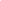 Any questions about completing this application can be directed to Dr. Scroggins. Specify your diversity qualification according to NIH Guidelines (https://grants.nih.gov/grants/guide/notice-files/NOT-OD-20-031.html):AIC2024 abstract title:Name (Last, First):Email address:Telephone: Training level (postdoctoral fellow or graduate student):U.S. Citizen or permanent resident (YES or NO)? Institution and address:  Career objectives and Research interests (one paragraph up to ten sentences):Publications (indicate as meeting abstract or manuscript, and include PMID if available):  Referee #1 full name:Her/his email address:  Referee #2 full name:  Her/his email address: